This question paper has ONE printed page and TWO partsWrite the answers clearly, precisely, and to the point. Answers submitted in point form will not be marked.)I. Write short notes on any FIVE of the following in 200 - 300 words each.  (5 X 10 = 50)‘Media merely mirrors reality’ – Agree or disagree? Explain your argument. Culture Industry and Cultural hegemonyTechnological determinismFrankfurt School Ideological state apparatus
Information communication technologies (ICTs)Contra flows of mediaII. Answer any ONE of the following in about 550 - 600 words.                      (1 x 20 = 20)“Television reinforces Western cultural imperialism” – what is your opinion on this statement. Support your opinion with examples from the television industry.Evaluate the role of the media in allowing us to “imagine” nations and national identities.  MC_8418_B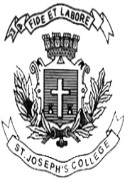 ST. JOSEPH’S COLLEGE (AUTONOMOUS), BANGALORE-27ST. JOSEPH’S COLLEGE (AUTONOMOUS), BANGALORE-27ST. JOSEPH’S COLLEGE (AUTONOMOUS), BANGALORE-27ST. JOSEPH’S COLLEGE (AUTONOMOUS), BANGALORE-27ST. JOSEPH’S COLLEGE (AUTONOMOUS), BANGALORE-27ST. JOSEPH’S COLLEGE (AUTONOMOUS), BANGALORE-27ST. JOSEPH’S COLLEGE (AUTONOMOUS), BANGALORE-27MA JOURNALISM AND MASS COMMUNICATION - II SEMESTERMA JOURNALISM AND MASS COMMUNICATION - II SEMESTERMA JOURNALISM AND MASS COMMUNICATION - II SEMESTERMA JOURNALISM AND MASS COMMUNICATION - II SEMESTERMA JOURNALISM AND MASS COMMUNICATION - II SEMESTERMA JOURNALISM AND MASS COMMUNICATION - II SEMESTERMA JOURNALISM AND MASS COMMUNICATION - II SEMESTERSEMESTER EXAMINATION: APRIL 2019SEMESTER EXAMINATION: APRIL 2019SEMESTER EXAMINATION: APRIL 2019SEMESTER EXAMINATION: APRIL 2019SEMESTER EXAMINATION: APRIL 2019SEMESTER EXAMINATION: APRIL 2019SEMESTER EXAMINATION: APRIL 2019MC 8418 – MEDIA AND CULTURAL STUDIESMC 8418 – MEDIA AND CULTURAL STUDIESMC 8418 – MEDIA AND CULTURAL STUDIESMC 8418 – MEDIA AND CULTURAL STUDIESMC 8418 – MEDIA AND CULTURAL STUDIESMC 8418 – MEDIA AND CULTURAL STUDIESMC 8418 – MEDIA AND CULTURAL STUDIESTime- 2 1/2 hrsTime- 2 1/2 hrsMax Marks-70Max Marks-70Max Marks-70